Welcome to HBCJuly 30, 2023Highland Baptist Church 1500 Husband Road, Paducah, KY 42003Phone 270-442-6444 – Fax 270-442-3373           Pastor			   	                  Dr. Richard Beck           Song Leader                                                      Mr. Carl Wilson           Music Director                               Dr. Carolyn Watson-NickellBlessed is the nation whose God is the LORD                                                                                          Psalm 33:12;--------------------------------------------------------------------------------------- 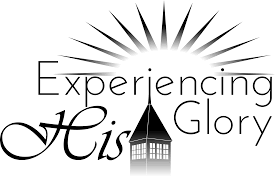 Sunday		 10:30 Worship Service In Person and on Facebook Live  6:00 Sunday Wednesday		 6:30 - Praying &Singing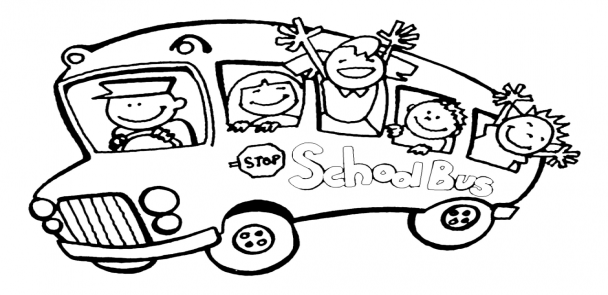 Will Not Be Long! PRAY FOR AMERICA - PRAY FOR REVIVALBack to School Sunday at HBCAugust 13 @ 10:30Day of Prayer for the New School YearEvery Student Can Be Silly and Win A Dilly Bar(Some students will think this is a silly idea)Pickup your Card from the white table.Write down the name of the three people requested on the card.Bring it to HBC September 13 & receive a Dilly Bar and for extra credit… complete two cards (different names) and receive a second Dilly Bar--------------------------------------------------------- Bible Reading - Daniel 7:13-18;13  I saw in the night visions, and, behold, one like the Son of man came with the clouds of heaven, and came to the Ancient of days, and they brought him near before him. 14  And there was given him dominion, and glory, and a kingdom, that all people, nations, and languages, should serve him: his dominion is an everlasting dominion, which shall not pass away, and his kingdom that which shall not be destroyed. Daniel's Vision Interpreted15  I Daniel was grieved in my spirit in the midst of my body, and the visions of my head troubled me. 16  I came near unto one of them that stood by, and asked him the truth of all this. So he told me, and made me know the interpretation of the things. 17  These great beasts, which are four, are four kings, which shall arise out of the earth. 18  But the saints of the most High shall take the kingdom, and possess the kingdom for ever, even for ever and ever. 